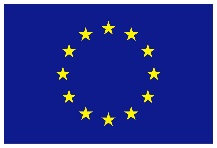 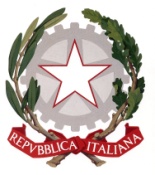 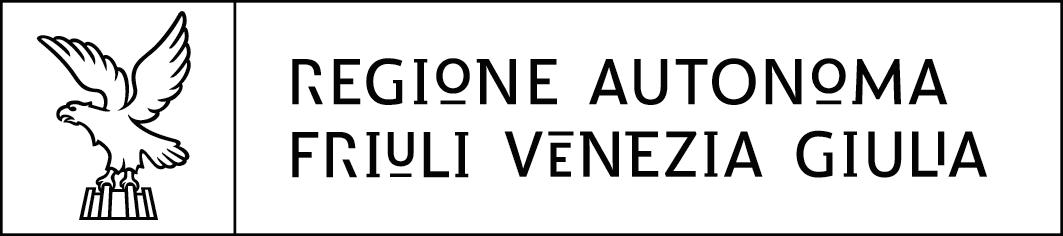 Ente pubblico titolare: REGIONE AUTONOMA FRIULI VENEZIA GIULIAEnte titolato: ______________________DOCUMENTO DI TRASPARENZAAdottato ai sensi del Decreto legislativo 16 gennaio 2013, n. 13, 
del Decreto interministeriale 5 gennaio 2021 e della delibera della Giunta regionale n. 1165 del 23 luglio 2021.Repertorio di riferimento _____________ approvato con delibera della Giunta regionale n. _______ del ___________RACCOLTA DELLE ESPERIENZE E DELLE RELATIVE EVIDENZE DITITOLI DI ISTRUZIONE E FORMAZIONEESPERIENZE FORMATIVEESPERIENZE PROFESSIONALIESPERIENZE EXTRAPROFESSIONALICOMPETENZE POTENZIALMENTE ACQUISITE DA SOTTOPORRE A VALUTAZIONEDESCRIZIONE DELLE EVIDENZE A SUPPORTO PRESENTATE DALL’UTENTECompilato con il supporto dell'Ente titolato ____________________ in data ____________________ Referente EIC: _________________________________Nome e cognome:Sesso:Data di nascita:Luogo di nascita:Codice fiscale:Firma del referente EICFirma dell'utente